   2015 йылдың  «11» декабре                                    № _70__                                  от   «11 » декабря  2015 годаҠАРАР							              ПОСТАНОВЛЕНИЕОб определении мест отбывания наказания  осужденными к исправительным  и обязательным работам	В соответствии со статьями 7, 43, 48 Федерального закона от 06.10.2003 № 131-ФЗ «Об общих принципах организации местного самоуправления в Российской Федерации», статьями 49, 50 Уголовного кодекса Российской Федерации, статьей 25, 39 Уголовно-исполнительного кодекса Российской Федерации и по согласованию с филиалом по Гафурийскому району федерального казенного учреждения уголовно-исполнительной инспекции Управления Федеральной службы исполнения наказаний России по Республике Башкортостан (далее – филиал по Гафурийскому  району ФКУ УИИ УФСИН России по Республике Башкортостан) администрация сельского поселения Саитбабинский сельсовет муниципального района Гафурийский район Республики Башкортостан  ПОСТАНОВЛЯЕТ: 1. Утвердить:1.1. Перечень предприятий, учреждений, организаций для отбывания наказания осужденными к обязательным и исправительным работам  на 2016 год по сельскому поселению Саитбабинский сельсовет муниципального района Гафурийский район Республики Башкортостан (Приложение 1).1.2. Перечень наименований видов обязательных работ (Приложение 2).2. Рекомендовать начальнику филиала по Гафурийскому району ФКУ УИИ УФСИН России по Республике Башкортостан согласовать с руководителями предприятий, указанных в пункте 1 настоящего постановления, направление осужденных для отбывания наказания в виде обязательных и исправительных работ.3. Довести настоящее постановление до сведения руководителей предприятий, учреждений, организаций для отбывания наказания осужденными к обязательным и исправительным работам.4. Разместить настоящее постановление на официальном сайте администрации сельского поселения Саитбабинский сельсовет муниципального района Гафурийский район республики Башкортостан.5. Контроль за исполнением настоящего постановления оставляю за собой.Глава сельского поселения                      ______________        Латыпов Р.А.Приложение 1                                                                                 постановлением администрации                                                                                 сельского поселения Саитбабинский сельсовет МР Гафурийский район РБот  11 декабря 2015 № 70ПЕРЕЧЕНЬпредприятий, учреждений, организаций для отбываниянаказания осужденными к обязательным и исправительнымработам на 2016 год по сельскому поселению Саитбабинский сельсовет муниципального района Гафурийский район Республики Башкортостан                                                                                  Приложение 2                                                                                 постановлением администрации                                                                                 сельского поселения Саитбабинский сельсовет МР Гафурийский район РБот  11 декабря 2015 № 70ПЕРЕЧЕНЬнаименований видов обязательных работ	1. Благоустройство территорий к учреждениям, организациям, предприятиям в соответствии с установленными требованиями в соответствующих учреждениях, организациях, предприятиях.2. Благоустройство: уборка улиц, уборка мест для хранения мусора, озеленение и уход за зелеными насаждениями на улицах городского поселения, устройство тротуар и проездных путей.	3. Работы по восстановлению и сохранению зон отдыха, скверов: обрезка деревьев, скашивание травы, уборка снега и опавшей листвы.	4. Восстановление лесов от пожара, лесопосадки вырубленных лесов, уход за лесными культурами.	5. Очистка от снега объектов (в т.ч. крыш) социально-культурного, жилищно-коммунального назначения.	6. Работа по подготовке к отопительному сезону (ремонт производственных объектов, заготовка, распиловка  и расколка дров).	7. Сантехнические, малярные, столярные, плотнические работы.БАШКОРТОСТАН РЕСПУБЛИКАҺЫFАФУРИ  РАЙОНЫМУНИЦИПАЛЬ РАЙОНЫНЫН СӘЙЕТБАБА АУЫЛ  СОВЕТЫ АУЫЛ  БИЛӘМӘҺЕ ХАКИМИӘТЕПартизан  урамы, 50, Сәйетбаба ауылы,Fафури районы,  БР, 453064Тел. (34740)2-58-39, факс (34740)2-58-38E-mail:  Saitbaba@ufamts.ruБАШКОРТОСТАН РЕСПУБЛИКАҺЫFАФУРИ  РАЙОНЫМУНИЦИПАЛЬ РАЙОНЫНЫН СӘЙЕТБАБА АУЫЛ  СОВЕТЫ АУЫЛ  БИЛӘМӘҺЕ ХАКИМИӘТЕПартизан  урамы, 50, Сәйетбаба ауылы,Fафури районы,  БР, 453064Тел. (34740)2-58-39, факс (34740)2-58-38E-mail:  Saitbaba@ufamts.ru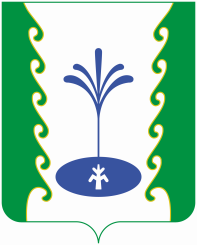 РЕСПУБЛИКА БАШКОРТОСТАНАДМИНИСТРАЦИЯ СЕЛЬСКОГО  ПОСЕЛЕНИЯ САИТБАБИНСКИЙ СЕЛЬСОВЕТ МУНИЦИПАЛЬНОГО РАЙОНА ГАФУРИЙСКИЙ  РАЙОНул. Партизанская, д. 50, с. Саитбаба,Гафурийский район, РБ, 453064Тел. (34740) 2-58-39, факс (34740) 2-58-38E-mail:  Saitbaba@ufamts.ruРЕСПУБЛИКА БАШКОРТОСТАНАДМИНИСТРАЦИЯ СЕЛЬСКОГО  ПОСЕЛЕНИЯ САИТБАБИНСКИЙ СЕЛЬСОВЕТ МУНИЦИПАЛЬНОГО РАЙОНА ГАФУРИЙСКИЙ  РАЙОНул. Партизанская, д. 50, с. Саитбаба,Гафурийский район, РБ, 453064Тел. (34740) 2-58-39, факс (34740) 2-58-38E-mail:  Saitbaba@ufamts.ruОКПО 04282610, ОГРН 1020201253830, ИНН 0219001340, КПП 021901001ОКПО 04282610, ОГРН 1020201253830, ИНН 0219001340, КПП 021901001ОКПО 04282610, ОГРН 1020201253830, ИНН 0219001340, КПП 021901001№п/пНаименованиеобъектаФ.И.О.руководителяНомертелефонаИсправительные работыИсправительные работыИсправительные работыИсправительные работы1234567Обязательные работыОбязательные работыОбязательные работы1АСП Саитбабинский сельсовет МР Гафурийский район РБЛатыпов Р.А.834702583923